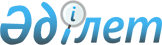 Об утверждении бюджета Кенкиякского сельского округа на 2018–2020 годы
					
			С истёкшим сроком
			
			
		
					Решение маслихата Темирского района Актюбинской области от 28 декабря 2017 года № 184. Зарегистрировано Департаментом юстиции Актюбинской области 15 января 2018 года № 5854. Прекращено действие в связи с истечением срока
      В соответствии со статьей 9–1 Кодекса Республики Казахстан от 4 декабря 2008 года № 95 "Бюджетный кодекс Республики Казахстан", статьей 6 Закона Республики Казахстан от 23 января 2001 года № 148 "О местном государственном управлении и самоуправлении в Республике Казахстан" Темирский районный маслихат РЕШИЛ:
      1. Утвердить бюджет Кенкиякского сельского округа на 2018 – 2020 годы согласно приложениям 1, 2 и 3 соответственно, в том числе на 2018 год в следующих объемах:
      1) доходы – 125 569,2 тысяч тенге:
      налоговые поступления – 30 120 тысяч тенге;
      неналоговые поступления – 302,2 тысяч тенге;
      поступления от продажи основного капитала – 0 тысяч тенге;
      поступления трансфертов – 95 147 тысяч тенге;
      2) расходы – 125 569,2 тысяч тенге;
      3) чистое бюджетное кредитование – 0 тысяч тенге:
      бюджетные кредиты – 0 тысяч тенге;
      погашение бюджетных кредитов – 0 тысяч тенге;
      4) сальдо по операциям с финансовыми активами – 0 тысяч тенге;
      5) дефицит бюджета – 0 тысяч тенге;
      6) финансирование дефицита бюджета – 0 тысяч тенге.
      Сноска. Пункт 1 с изменениями, внесенными решением маслихата Темирского района Актюбинской области от 19.03.2018 № 210 (вводится в действие с 01.01.2018); от 17.04.2018 № 218 (вводится в действие с 01.01.2018); от 14.06.2018 № 238 (вводится в действие с 01.01.2018); от 22.11.2018 № 268 (вводится в действие с 01.01.2018); от 06.12.2018 № 277 (вводится в действие с 01.01.2018).


      2. Учесть, что в доход бюджета Кенкиякского сельского округа зачисляются следующие:
      налоговые поступления:
      индивидуальный подоходный налог по доходам, не облагаемым у источника выплаты, физических лиц, зарегистрированных на территории сельского округа;
      налог на имущество физических лиц, имущество которых находится на территории сельского округа;
      земельный налог на земли населенных пунктов, взимаемого с физических и юридических лиц, земельный участок которых находится в сельском округе;
      налог на транспортные средства, взимаемого с физических и юридических лиц, зарегистрированных в сельском округе;
      плата за размещение наружной (визуальной) рекламы на: 
      объектах стационарного размещения рекламы в полосе отвода автомобильных дорог общего пользования республиканского значения, проходящих через территорию сельского округа;
      объектах стационарного размещения рекламы в полосе отвода автомобильных дорог общего пользования областного значения, проходящих через территорию сельского округа;
      объектах стационарного размещения рекламы в полосе отвода автомобильных дорог общего пользования районного значения; 
      открытом пространстве за пределами помещений в селе;
      неналоговые поступления:
      другие неналоговые поступления в бюджет сельского округа.
      3. Принять к сведению и руководству, что в соответствии со статьей 8 Закона Республики Казахстан от 30 ноября 2017 года № 113 "О республиканском бюджете на 2018 – 2020 годы" с 1 января 2018 года установлены: 
      1) минимальный размер заработной платы – 28 284 тенге;
      2) месячный расчетный показатель для исчисления пособий и иных социальных выплат, а также для применения штрафных санкций, налогов и других платежей в соответствии с законодательством Республики Казахстан – 2 405 тенге; 
      3) величина прожиточного минимума для исчисления размеров базовых социальных выплат – 28 284 тенге.
      4. В соответствии с решением Темирского районного маслихата от 15 декабря 2017 года № 175 "Об утверждении Темирского районного бюджета на 2018 – 2020 годы" предусмотрены на 2018 год объем субвенции, передаваемые из районного бюджета в бюджет Кенкиякского сельского округа в сумме 29 033 тысяч тенге.
      Сноска. Пункт 4 с изменениями, внесенными решениями маслихата Темирского района Актюбинской области от 19.03.2018 № 210 (вводится в действие с 01.01.2018); от 14.06.2018 № 238 (вводится в действие с 01.01.2018).


      4–1. Учесть в бюджете Кенкиякского сельского округа на 2018 год поступление текущего целевого трансферта из районного бюджета в сумме 3 940 тысяч тенге.
      Сноска. Дополнено пунктом 4-1 решениями маслихата Темирского района Актюбинской области от 14.06.2018 № 238 (вводится в действие с 01.01.2018); от 22.11.2018 № 268 (вводится в действие с 01.01.2018).


      5. Учесть в бюджете Кенкиякского сельского округа на 2018 год поступление целевого текущего трансферта из республиканского бюджета:
      на реализацию государственного образовательного заказа в дошкольных организациях образования – 13 789 тысяч тенге.
      Сноска. Пункт 5 с изменениями, внесенными решениями маслихата Темирского района Актюбинской области от 19.03.2018 № 210 (вводится в действие с 01.01.2018); от 17.04.2018 № 218 (вводится в действие с 01.01.2018); от 06.12.2018 № 277 (вводится в действие с 01.01.2018).


      6. Учесть в бюджете Кенкиякского сельского округа на 2018 год поступление целевого текущего трансферта из областного бюджета:
      на реализацию государственного образовательного заказа в дошкольных организациях образования – 48 385 тысяч тенге.
      7. Государственному учреждению "Аппарат Темирского районного маслихата" в установленном законодательством порядке обеспечить:
      1) государственную регистрацию настоящего решения в Департаменте юстиции Актюбинской области;
      2) направление настоящего решения на официальное опубликование в периодических печатных изданиях и Эталонном контрольном банке нормативных правовых актов Республики Казахстан;
      3) размещение настоящего решения на интернет – ресурсе Темирского 
      районного маслихата.
      8. Настоящее решение вводится в действие с 1 января 2018 года. Бюджет Кенкиякского сельского округа на 2018 год
      Сноска. Приложение 1 – в редакции решения маслихата Темирского района Актюбинской области от 06.12.2018 № 277 (вводится в действие с 01.01.2018). Бюджет Кенкиякского сельского округа на 2019 год Бюджет Кенкиякского сельского округа на 2020 год
					© 2012. РГП на ПХВ «Институт законодательства и правовой информации Республики Казахстан» Министерства юстиции Республики Казахстан
				
      Председатель сессии

Секретарь

      Темирского районного маслихата

Темирского районного маслихата

      Б.ОТАРБАЕВ

Б.ИЗБАСОВ
Приложение 1к решению районного маслихатаот 28 декабря 2017 года № 184
Категория
Класс
Подкласс
Наименование
Сумма  (тысяч тенге)
I. Доходы
125 569,2
1
Налоговые поступления
30 120
01
Подоходный налог
10176
2
Индивидуальный подоходный налог
10176
04
Hалоги на собственность
18 504
1
Hалоги на имущество
600
3
Земельный налог
500
4
Hалог на транспортные средства
17 404
05
Внутренние налоги на товары, работы и услуги
1440
4
Сборы за ведение предпринимательской и профессиональной деятельности
1440
2
Неналоговые поступления
302,2
01
Доходы от государственной собственности
10
5
Доходы от аренды имущества, находящегося в государственной собственности
10
06
Прочие неналоговые поступления
292,2
1
Прочие неналоговые поступления
292,2
4
Поступления трансфертов
95 147
02
Трансферты из вышестоящих органов государственного управления
95 147
3
Трансферты из районного (города областного значения) бюджета
95 147
Функциональная группа
Функциональная подгруппа
Администратор БП
Программа
Наименование
Сумма  (тысяч тенге)
II. Затраты
125 569,2
01
Государственные услуги общего характера
25580
1
Представительные, исполнительные и другие органы, выполняющие общие функции государственного управления
25580
124
Аппарат акима города районного значения, села, поселка, сельского округа
25580
001
Услуги по обеспечению деятельности акима города районного значения, села, поселка, сельского округа
25130
022
Капитальные расходы государственного органа
450
04
Образование
93 521
1
Дошкольное воспитание и обучение
93 521
124
Аппарат акима города районного значения, села, поселка, сельского округа
93 521
004
Дошкольное воспитание и обучение и организация медицинского обслуживания в организациях дошкольного воспитания и обучения
93 521
07
Жилищно - коммунальное хозяйство
4154
3
Благоустройство населенных пунктов
4154
124
Аппарат акима города районного значения, села, поселка, сельского округа
4154
7
008
Освещение улиц в населенных пунктах
3234
009
Обеспечение санитарии населенных пунктов
590
011
Благоустройство и озеленение населенных пунктов
330
13
Прочие
2314,2
9
Прочие
2314,2
124
Аппарат акима города районного значения, села, поселка, сельского округа
2314,2
040
Реализация мероприятий для решения вопросов обустройства населенных пунктов в реализации мер по содействию экономическому развитию регионов в рамках Программы развития регионов до 2020 года
2314,2
ІІІ. Чистое бюджетное кредитование
0
Бюджетные кредиты
0
Категория
Класс
Подкласс
Наименование
Наименование
Сумма  (тысяч тенге)
5
Погашение бюджетных кредитов
Погашение бюджетных кредитов
0
01
Погашение бюджетных кредитов
Погашение бюджетных кредитов
0
1
Погашение бюджетных кредитов, выданных из государственного бюджета
Погашение бюджетных кредитов, выданных из государственного бюджета
0
Функциональная группа
Функциональная подгруппа
Администратор БП
Программа
Наименование
Сумма (тысяч тенге)
IV. Сальдо по операциям с финансовыми активами
0
V. Дефицит бюджета
0
VІ. Финансирование дефицита бюджета
0Приложение 2к решению районного маслихатаот 28 декабря 2017 года № 184 
Категория
Категория
Категория
Категория
Сумма 

(тысяч тенге)
Класс
Класс
Класс
Сумма 

(тысяч тенге)
Подкласс
Подкласс
Сумма 

(тысяч тенге)
Наименование
Сумма 

(тысяч тенге)
I. Доходы
69186
1
Налоговые поступления
38850
1
01
Подоходный налог
12650
1
01
2
Индивидуальный подоходный налог
12650
1
04
Hалоги на собственность
25160
1
04
1
Hалоги на имущество
1060
1
04
3
Земельный налог
2200
1
04
4
Hалог на транспортные средства
21900
0055
Внутренние налоги на товары, работы и услуги
1040
4
Плата за размещение наружной рекламы на объектах стационарного размещения рекламы в полосе отвода автомобильных дорог общего пользования республиканского, областного и районного значения, проходящих через территории городов районного значения, сел, поселков, сельских округов и на открытом пространстве за пределами помещений в городе районного значения, селе, поселке
1040
2
Неналоговые поступления
306
01
Доходы от государственной собственности
306
5
Доходы от аренды государственного имущества
306
4
Поступления трансфертов 
30030
4
02
Трансферты, поступаемые из вышестоящих органов государственного управления
30030
4
02
3
Трансферты из районного (города областного значения) бюджета
30030
Функциональная группа
Функциональная группа
Функциональная группа
Функциональная группа
Функциональная группа
Сумма 

(тысяч тенге)
Функциональная подгруппа
Функциональная подгруппа
Функциональная подгруппа
Функциональная подгруппа
Сумма 

(тысяч тенге)
Администратор БП
Администратор БП
Администратор БП
Сумма 

(тысяч тенге)
Программа
Программа
Сумма 

(тысяч тенге)
Наименование
Сумма 

(тысяч тенге)
II. Затраты
69186
01
Государственные услуги общего характера
26683
1
Представительные, исполнительные и другие органы, выполняющие общие функции государственного управления
26683
124
Аппарат акима города районного значения, села, поселка, сельского округа
26683
001
Услуги по обеспечению деятельности акима города районного значения, села, поселка, сельского округа
26033
022
Капитальные расходы государственного органа
650
04
Образование
34133
4
1
Дошкольное воспитание и обучение
34133
6
02
124
Аппарат акима города районного значения, села, поселка, сельского округа
34133
6
02
451
004
Дошкольное воспитание и обучение, организация медицинского обслуживания в организациях дошкольного воспитания и обучения
34133
07
Жилищно-коммунальное хозяйство
5440
3
Благоустройство населенных пунктов
5440
7
03
124
Аппарат акима города районного значения, села, поселка, сельского округа
5440
7
03
123
008
Освещение улиц в населенных пунктах
4400
009
Обеспечение санитарии населенных пунктов
690
011
Благоустройство и озеленение населенных пунктов
350
13
Прочие
2930
9
Прочие
2930
124
Аппарат акима города районного значения, села, поселка, сельского округа
2930
040
Реализация мероприятий для решения вопросов обустройства населенных пунктов в реализации мер по содействию экономическому развитию регионов в рамках Программы развития регионов до 2020 года
2930
ІІІ. Чистое бюджетное кредитование
0
Бюджетные кредиты
0
5
Погашение бюджетных кредитов
Погашение бюджетных кредитов
0
01
01
01
Погашение бюджетных кредитов
Погашение бюджетных кредитов
0
1
Погашение бюджетных кредитов, выданных из государственного бюджета
Погашение бюджетных кредитов, выданных из государственного бюджета
0
IV. Сальдо по операциям с финансовыми активами
0
V. Дефицит бюджета
0
VІ. Финансирование дефицита бюджета
0Приложение 3к решению районного маслихатаот 28 декабря 2017 года № 184 
Категория
Категория
Категория
Категория
Сумма 

(тысяч тенге)
Класс
Класс
Класс
Сумма 

(тысяч тенге)
Подкласс
Подкласс
Сумма 

(тысяч тенге)
Наименование
Сумма 

(тысяч тенге)
I. Доходы
71414
1
Налоговые поступления
39990
1
01
Подоходный налог
12950
1
01
2
Индивидуальный подоходный налог
12950
1
04
Hалоги на собственность
26000
1
04
1
Hалоги на имущество
1100
1
04
3
Земельный налог
2400
1
04
4
Hалог на транспортные средства
22500
0055
Внутренние налоги на товары, работы и услуги
1040
4
Плата за размещение наружной рекламы на объектах стационарного размещения рекламы в полосе отвода автомобильных дорог общего пользования республиканского, областного и районного значения, проходящих через территории городов районного значения, сел, поселков, сельских округов и на открытом пространстве за пределами помещений в городе районного значения, селе, поселке
1040
2
Неналоговые поступления
415
01
Доходы от государственной собственности
415
5
Доходы от аренды государственного имущества
415
4
Поступления трансфертов 
31009
4
02
Трансферты, поступаемые из вышестоящих органов государственного управления
31009
4
02
3
Трансферты из районного (города областного значения) бюджета
31009
Функциональная группа
Функциональная группа
Функциональная группа
Функциональная группа
Функциональная группа
Функциональная группа
Функциональная группа
Функциональная группа
Функциональная группа
Функциональная группа
Функциональная группа
Сумма 

(тысяч тенге)
Функциональная подгруппа
Функциональная подгруппа
Функциональная подгруппа
Функциональная подгруппа
Функциональная подгруппа
Функциональная подгруппа
Функциональная подгруппа
Функциональная подгруппа
Сумма 

(тысяч тенге)
Администратор БП
Администратор БП
Администратор БП
Администратор БП
Администратор БП
Сумма 

(тысяч тенге)
Программа
Программа
Программа
Сумма 

(тысяч тенге)
Наименование
Сумма 

(тысяч тенге)
II. Затраты
71414
01
01
01
Государственные услуги общего характера
28106
1
1
1
Представительные, исполнительные и другие органы, выполняющие общие функции государственного управления
28106
124
124
Аппарат акима города районного значения, села, поселка, сельского округа
28106
001
001
Услуги по обеспечению деятельности акима города районного значения,села, поселка, сельского округа
26506
022
022
Капитальные расходы государственного органа
1600
04
04
04
Образование
34433
4
4
4
1
1
1
Дошкольное воспитание и обучение
34433
6
6
6
02
02
02
124
124
Аппарат акима города районного значения, села, поселка, сельского округа
34433
6
6
6
02
02
02
451
451
004
004
Дошкольное воспитание и обучение, организация медицинского обслуживания в организациях дошкольного воспитания и обучения
34433
07
07
07
Жилищно-коммунальное хозяйство
5755
3
3
3
Благоустройство населенных пунктов
5755
7
7
7
03
03
03
124
124
Аппарат акима города районного значения, села, поселка, сельского округа
5755
7
7
7
03
03
03
123
123
008
008
Освещение улиц в населенных пунктах
4500
009
009
Обеспечение санитарии населенных пунктов
800
011
011
Благоустройство и озеленение населенных пунктов
455
13
13
13
Прочие
3120
9
9
9
Прочие
3120
124
124
Аппарат акима города районного значения, села, поселка, сельского округа
3120
040
040
Реализация мероприятий для решения вопросов обустройства населенных пунктов в реализации мер по содействию экономическому развитию регионов в рамках Программы развития регионов до 2020 года
3120
ІІІ. Чистое бюджетное кредитование
0
Бюджетные кредиты
0
5
Погашение бюджетных кредитов
Погашение бюджетных кредитов
Погашение бюджетных кредитов
Погашение бюджетных кредитов
0
01
01
01
01
Погашение бюджетных кредитов
Погашение бюджетных кредитов
Погашение бюджетных кредитов
Погашение бюджетных кредитов
0
1
1
Погашение бюджетных кредитов, выданных из государственного бюджета
Погашение бюджетных кредитов, выданных из государственного бюджета
Погашение бюджетных кредитов, выданных из государственного бюджета
Погашение бюджетных кредитов, выданных из государственного бюджета
0
IV. Сальдо по операциям с финансовыми активами
IV. Сальдо по операциям с финансовыми активами
0
V. Дефицит бюджета
V. Дефицит бюджета
0
VІ. Финансирование дефицита бюджета
VІ. Финансирование дефицита бюджета
0